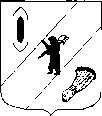 АДМИНИСТРАЦИЯ  ГАВРИЛОВ - ЯМСКОГОМУНИЦИПАЛЬНОГО  РАЙОНАПОСТАНОВЛЕНИЕ       27.09.2019   № 1035  Об  утверждении   муниципальной целевой программы  «Профилактика  безнадзорности, правонарушений и  защита  прав несовершеннолетних в Гаврилов-Ямском  муниципальном  районе» на  2020- 2024 годыВ соответствии со ст. 179 Бюджетного  кодекса Российской Федерации,   руководствуясь статьей 26 Устава Гаврилов-Ямского муниципального района, а также в соответствии с решением Собрания представителей Гаврилов-Ямского муниципального района от 20.12.2018   № 158 «О бюджете Гаврилов-Ямского муниципального района на 2019 год и на плановый период 2020-2021 годов"АДМИНИСТРАЦИЯ МУНИЦИПАЛЬНОГО РАЙОНА ПОСТАНОВЛЯЕТ:1.Утвердить   муниципальную  целевую программу   «Профилактика  безнадзорности, правонарушений и  защита  прав несовершеннолетних в Гаврилов-Ямском  муниципальном  районе» на  2020- 2024 годы согласно  приложению. 2.Контроль за исполнением постановления возложить на первого заместителя Главы Администрации Гаврилов - Ямского муниципального района   Забаева А.А.3. Опубликовать настоящее постановление в печати и разместить на  официальном сайте Администрации Гаврилов-Ямского муниципального района в сети Интернет.4.Постановление вступает в силу с момента официального опубликования.Глава Администрациимуниципального района	                                      		          А. А. КомаровПриложение к постановлениюАдминистрации муниципального района    27.09.2019   № 1035       МУНИЦИПАЛЬНАЯ ЦЕЛЕВАЯ ПРОГРАММА «Профилактика безнадзорности, правонарушений и защита прав несовершеннолетних в Гаврилов – Ямском муниципальном  районе» на 2020-2024 годы, в редакции  с изменениями  в  постановление Администрации  Гаврилов-Ямского  МР  от 07.09.2021 № 755ПАСПОРТМУНИЦИПАЛЬНОЙ ЦЕЛЕВОЙ ПРОГРАММЫ(*) – прогнозируемый показатель ассигнованийСОДЕРЖАНИЕ ПРОБЛЕМЫ И ОБОСНОВАНИЕ НЕОБХОДИМОСТИ ЕЕ РЕШЕНИЯ ПРОГРАММНО - ЦЕЛЕВЫМИ МЕТОДАМИ     	В Гаврилов-Ямском   муниципальном  районе проживает  5296 несовершеннолетних, 2767 семей с детьми.   	С 2015 года наметилась  тенденция  снижения  количества  преступлений, совершенных  несовершеннолетними  	Положительная динамика  обусловлена   различными  факторами.  В том  числе  организацией активной внеурочной  занятости несовершеннолетних (творческая деятельность  и  спорт),  развитием   в районе  кадетского  движения, созданием  классов  военизированной, патриотической направленности.  Такие  детские  объединения  успешно    развиваются в МОУ СШ №6, МОБУ СШ №2, МОУ СШ №3 г. Гаврилов-Яма, МОУ Великосельская  СШ.  Программы    отрядов универсальны  и  включают  разносторонне развитие  детей  от    творческих  навыков и  исторических  познаний до спортивно - военизированных  мероприятий. У несовершеннолетних   появляется высокая степень  мотивации  быть  принятым  в отряд,  отсутствует  понятие  «принудительности». Данное   детское  движение  является весомым  стимулом  для законопослушного   образа жизни  подрастающего  поколения.  В этой связи  необходимо  и  далее  развивать и  поддерживать  детские  объединения  патриотической, военизированной направленности. Тематические  профилактические  акции, организуемые  территориальной комиссией по делам несовершеннолетних и  защите  их  прав,   в течение  года, которыми  охвачено  максимальное  число несовершеннолетних, родителей (законных  представителей),   также  способствуют  снижению подростковой преступности.	Стабильным  остается число  семей, находящихся в социально  опасном положении:	Актуальным остается межведомственное  взаимодействие  и целенаправленные скоординированные действия   районных  субъектов системы профилактики безнадзорности  и  правонарушений несовершеннолетних.	 Мероприятия  программы направлены  на  дальнейшую поддержку  и  развитие   кадетского  движения, отрядов патриотической направленности, а также  совершенствование    межведомственного   взаимодействия в формате    проведения районных  тематических  акций,  детских  выездных  общественных  приемных.2. ЦЕЛИ,  ЗАДАЧИ,  ОЖИДАЕМЫЕ РЕЗУЛЬТАТЫ  ОТ  РЕАЛИЗАЦИИ МУНИЦИПАЛЬНОЙ  ЦЕЛЕВОЙ ПРОГРАММЫЦель программы  - профилактика безнадзорности, правонарушений, защита прав несовершеннолетних. Задача Программы:        Повышение эффективности работы   субъектов системы профилактики  в сфере профилактики правонарушений и  преступлений несовершеннолетних и защите их прав и укрепление материально-технической базы учреждений, осуществляющих проведение профилактических мероприятийОжидаемые  результаты:	Сокращение   числа  несовершеннолетних  и  семей, находящихся в социально опасном  положении.ПЕРЕЧЕНЬ ЦЕЛЕВЫХ ПОКАЗАТЕЛЕЙ  МУНИЦИПАЛЬНОЙ ЦЕЛЕВОЙ ПРОГРАММЫ4. РЕСУРСНОЕ ОБЕСПЕЧЕНИЕ МУНИЦИПАЛЬНОЙ ПРОГРАММЫ(*) – прогнозируемый показатель ассигнованийв т.ч. финансовые ресурсы  бюджета муниципального района по разделам функциональной классификации (тыс. руб.) 5. СИСТЕМА УПРАВЛЕНИЯ РЕАЛИЗАЦИЕЙ МУНИЦИПАЛЬНОЙ ПРОГРАММЫ5.1. Текущее управление реализацией МЦП/ВЦП осуществляется Ответственным исполнителем и (или) Куратором МЦП/ВЦП, которые:- контролируют выполнение программных мероприятий, выявляют их отклонение от предусмотренных целей, устанавливают причины и принимают меры по устранению отклонений;- несут ответственность за своевременную реализацию МЦП/ВЦП, осуществляют управление её Участниками, контролируют целевое и эффективное использование средств;- представляют Ответственному исполнителю Муниципальной программы бюджетные заявки по  финансированию МЦП/ВЦП на очередной финансовый год и плановый период;- готовят  Ответственному исполнителю Муниципальной программы периодические отчёты о реализации МЦП/ ВЦП;- осуществляют сбор и систематизацию статистической и аналитической информации о реализации программных мероприятий, ведут учёт и осуществляют хранение документов, касающихся МЦП/ВЦП;- ежегодно готовят ответственному исполнителю Муниципальной программы  оценку достигнутых целей и эффективности реализации  МЦП/ВЦП.5.2. В процессе реализации МЦП/ВЦП Ответственный исполнитель по согласованию с Участниками вправе принимать решения о внесении изменений в перечни  мероприятий, сроки их реализации, а также  об  объемах бюджетных ассигнований на реализацию программных мероприятий.5.3. При внесении изменений в план мероприятий и объёмы финансирования программных мероприятий, Ответственный исполнитель МЦП/ВЦП при необходимости уточняет планируемые к достижению значения количественных и качественных показателей эффективности МЦП/ВЦП.5.4. Решение о необходимости внесения изменений, а также досрочного прекращения реализации  МЦП/ВЦП принимается Ответственным исполнителем МЦП/ВЦП и оформляется нормативным правовым актом.5.5. По каждой МЦП/ВЦП ежегодно проводится оценка эффективности её реализации в соответствии с Порядком проведения оценки эффективности реализации муниципальных программ Гаврилов-Ямского муниципального района (приложение  9 к   Порядку).5.6. Ответственные исполнители  МЦП/ВЦП  направляют   Ответственному исполнителю Муниципальной программы информацию о ходе реализации МЦП/ВЦП, использовании финансовых средств (по согласованию с Управлением финансов):- отчёт о выполнении МЦП/ВЦП за 6 месяцев по установленной форме (пункт 1 приложения 10 к  Порядку   проведения оценки эффективности  реализации Муниципальных  Программ Гаврилов-Ямского  муниципального  района- в срок до 10 июля;- доклад о ходе реализации МЦП/ВЦП по исполнению программы за год или весь период действия до 10 марта года, следующего за отчётным годом. Доклад о ходе реализации МЦП/ВЦП должен содержать:1) сведения о результатах реализации МЦП/ВЦП за отчётный финансовый год, данные о целевом использовании бюджетных средств и объемах привлечённых средств иных бюджетов и внебюджетных источников, информация о ходе и полноте выполнения программных мероприятий, сведения о соответствии результатов фактическим затратам на реализацию программы в натуральном выражении с указанием причин невыполнения;2) отчёт о выполнении МЦП/ВЦП по форме согласно приложению 10 к   Порядку проведения оценки эффективности  реализации  Муниципальных  Программ Гаврилов-Ямского  муниципального  района.6.СИСТЕМА МЕРОПРИЯТИЙ МУНИЦИПАЛЬНОЙ ЦЕЛЕВОЙ ПРОГРАММЫ.(*) – прогнозируемый показатель ассигнований                Сокращения, используемые в Муниципальной программе:НаименованиеМуниципальной целевой программы«Профилактика безнадзорности, правонарушений и защита прав несовершеннолетних в Гаврилов – Ямском муниципальном  районе»на 2020-2024 годы«Профилактика безнадзорности, правонарушений и защита прав несовершеннолетних в Гаврилов – Ямском муниципальном  районе»на 2020-2024 годыОтветственный исполнитель муниципальной целевой  программыОтдел  по делам несовершеннолетних  и  защите  их  прав Администрации Гаврилов-Ямского муниципального районаЗаведующий отделом  по делам несовершеннолетних  и  защите  их  прав  Администрации Гаврилов – Ямского муниципального района Моренова Галина  ГеоргиевнаСоисполнители  программыТерриториальная комиссия по делам несовершеннолетних  и  защите  их  прав Гаврилов-Ямского  муниципального района, управление  образования,муниципальное  образовательное бюджетное   учреждение дополнительного образования  дворец детского  творчества,  МОБУ СШ №2,МУ  «Молодежный центр»Территориальная комиссия по делам несовершеннолетних  и  защите  их  прав Гаврилов-Ямского  муниципального района, управление  образования,муниципальное  образовательное бюджетное   учреждение дополнительного образования  дворец детского  творчества,  МОБУ СШ №2,МУ  «Молодежный центр»Куратор муниципальной программыПервый заместитель Главы Администрации муниципального района Забаев Андрей АлександровичПервый заместитель Главы Администрации муниципального района Забаев Андрей АлександровичСроки реализации муниципальной программы2020-2024 годы2020-2024 годыЦель муниципальной  целевой программы Профилактика безнадзорности, правонарушений, защита прав несовершеннолетних Профилактика безнадзорности, правонарушений, защита прав несовершеннолетних Объемы и источники финансирования муниципальной целевой  программыОбщий объем финансирования – 500,0  тыс. руб.- бюджет  муниципального  районав т. ч. по годам:                           2020 г. – 100,0 тыс. руб.                             2021 г. – 100,0 тыс. руб.                             2022 г. – 100,0 тыс. руб. *                           2023 г. – 100,0 тыс. руб. *                           2024 г. – 100,0 тыс. руб. *Общий объем финансирования – 500,0  тыс. руб.- бюджет  муниципального  районав т. ч. по годам:                           2020 г. – 100,0 тыс. руб.                             2021 г. – 100,0 тыс. руб.                             2022 г. – 100,0 тыс. руб. *                           2023 г. – 100,0 тыс. руб. *                           2024 г. – 100,0 тыс. руб. *Контактное лицоМоренова Галина  Георгиевна – заведующий отделом  по делам несовершеннолетних  и  защите  их  прав  Администрации Гаврилов – Ямского муниципального района (8  48 534 2-01-51) Моренова Галина  Георгиевна – заведующий отделом  по делам несовершеннолетних  и  защите  их  прав  Администрации Гаврилов – Ямского муниципального района (8  48 534 2-01-51) 2015год2016год2017год2018годколичество  преступлений, совершенных  несовершеннолетними  2821177число  несовершеннолетних участников преступлений14108112015год2016год2017год2018 годчисло  семей, находящихся в социально  опасном положении:9424НаименованиеЕдиницаЕдиницаЗначения целевых показателейЗначения целевых показателейЗначения целевых показателейЗначения целевых показателейцелевого показателя   Весовой коэффици-ентизмеренияизмерениябазовыйгод 20192020год 2021год 2022 год*2023 год*2024 год*12334567Муниципальная программа  «Профилактика безнадзорности, правонарушений, защита прав несовершеннолетних» на  2020-2022годыМуниципальная программа  «Профилактика безнадзорности, правонарушений, защита прав несовершеннолетних» на  2020-2022годыМуниципальная программа  «Профилактика безнадзорности, правонарушений, защита прав несовершеннолетних» на  2020-2022годыМуниципальная программа  «Профилактика безнадзорности, правонарушений, защита прав несовершеннолетних» на  2020-2022годыМуниципальная программа  «Профилактика безнадзорности, правонарушений, защита прав несовершеннолетних» на  2020-2022годыМуниципальная программа  «Профилактика безнадзорности, правонарушений, защита прав несовершеннолетних» на  2020-2022годыМуниципальная программа  «Профилактика безнадзорности, правонарушений, защита прав несовершеннолетних» на  2020-2022годыМуниципальная программа  «Профилактика безнадзорности, правонарушений, защита прав несовершеннолетних» на  2020-2022годы1.Целевой показатель0,60,6Количество несовершенно-летних, с которыми  проводится индивидуаль-ная профилактическая работа2928272625242.Целевой показатель0,40,4Количество семей, находящихся в социально  опасном  положении654433Итого11хххххххНаименованиепрограммыНаименованиепрограммывсего2020 год 2021 год 2021 год 2022 год*2023 год*2024 год*Муниципальная целевая программа «Профилактика безнадзорности, правонарушений и защита прав несовершеннолетних в Гаврилов – Ямском муниципальном районе» на  2020-2024гг.500,0100,0100,0100,0100,0100,0100,0бюджет муниципального района500,0100,0100,0100,0100,0100,0100,0Наименование раздела- структурное  подразделение2020 год 2021 год 2022год*2023год*2024год*ИТОГО0707-МУ «Молодёжный центр»10.0 10.010.010.010.050.00104 -  ОДН и ЗП Администрации МР10.0 10.0 10.010.010.050.0 0702   управление образования80.080.080.080.080.0400.0\Итого:100.0100.0100.0100.0100.0500.0 №ппПрограммные  мероприятия, обеспечивающие  выполнение  задачиГлавные распорядителиИсточник  финансированияОбъемы финансирования, тыс.руб.Объемы финансирования, тыс.руб.Объемы финансирования, тыс.руб.Объемы финансирования, тыс.руб.Ожидаемый результат, срок исполнения мероприятий2020-2024гг. *№ппПрограммные  мероприятия, обеспечивающие  выполнение  задачиГлавные распорядителиИсточник  финансированиявсегов том  числе  по годамв том  числе  по годамв том  числе  по годамв том  числе  по годамв том  числе  по годамОжидаемый результат, срок исполнения мероприятий2020-2024гг. *№ппПрограммные  мероприятия, обеспечивающие  выполнение  задачиГлавные распорядителиИсточник  финансированиявсего2020г.  2021г.  2022г. *2023г. *2024г. *Ожидаемый результат, срок исполнения мероприятий2020-2024гг. *Задача  Программы:Повышение эффективности работы   субъектов системы профилактики,  в сфере профилактики правонарушений и  преступлений несовершеннолетних и защите их прав и укрепление материально-технической базы учреждений, осуществляющих проведение профилактических мероприятийМЕРОПРИЯТИЯ:1Организация и  проведение  межмуниципального  мероприятия "День  кадета"УОМОБУ СШ №2БМР150.030.030.030.030.030.0февраль  2020февраль  2021февраль  2022февраль  2023февраль  20242Организация и  проведение  межмуниципального  мероприятия «Кадетский бал»УОМОБУ СШ №2БМР50.010.010.010.010.010.0декабрь  2020декабрь 2021декабрь  2022декабрь  2023декабрь  20243Укрепление  материально-технической базы кадетских  отрядов, отрядов правоохранительной, военно - патриотической направленностиУОБМР150.030.030.030.030.030.0март  2020март 2021март  2022март 2023март  2024 4Проведение  профилактических мероприятий на  базе  МБУ ДО ДДТ, направленных  на  предупреждение  правонарушений несовершеннолетнихУОМБУ ДО ДДТБМР50.010.0 10.010.010.010.0октябрь  2020октябрь 2021октябрь  2023октябрь  2024 5День  единых  действий, посвященный безопасному  поведению детей в сети ИнтернетМУ «Молодежный центр»БМР5.01.01.01.01.01.0февраль  2020февраль  2021февраль 2022февраль 2023февраль 20246День  единых  действий, посвященных  профилактике  СПИДаМУ «Молодежный центр»БМР5.01.01.01.01.01.0май 2020май 2021май 2022май 2023май 20247Дни единых  действий, посвященные профилактике  наркомании в молодежной средеМУ «Молодежный центр»БМР5.01.01.01.01.01.0июнь 2020июнь 2021июнь 2022июнь 2023июнь 20248Дни единых  действий, посвященные профилактике  Дню  солидарности  в борьбе  с терроризмомМУ «Молодежный центр»БМР10.02.02.02.02.02.0сентябрь 2020сентябрь 2021сентябрь 2022сентябрь 2023сентябрь 20249Дни единых  действий, посвященные Дню  отказа  от куренияМУ «Молодежный центр»БМР5.01.01.01.01.01.0ноябрь 2020ноябрь 2021ноябрь 2022ноябрь 2023ноябрь 202410Дни единых  действий, посвященные Международному  дню  терпимости  и  пониманияМУ «Молодежный центр»БМР5.01.01.01.01.01.0ноябрь 2020ноябрь 2021ноябрь 2022ноябрь 2023ноябрь 2024 11Поддержка  волонтерского  проекта «Чудеса  на  Новый год» в части  поздравления с Новым  годом  детей из  семей. находящихся в   социально  опасном  положенииМУ «Молодежный центр» БМР15.03.03.03.03.03.0декабрь 2020декабрь 2021декабрь 2022декабрь 2023декабрь 202412 Проведение     районных     акций, направленных  на  профилактику  асоциальных  явлений, предупреждение  правонарушений и  преступлений несовершеннолетнихТКДН и ЗП БМР 50.010.010.010.010.010.0  2020  2021  2022  2023  202413Организация работы детских  выездных  общественных  приемныхТКДН и ЗПБМР------  2020  2021  2022 2023 2024ИТОГО500.02020год- 100.00*2021год- 100.0*2022год- 100.0*2023год- 100.0*2024год- 100.0*МБУ ДО ДДТМуниципальное бюджетное  учреждение                                                 дополнительного образования «Дворец детского                                                   творчества»МОБУ СШМуниципальное образовательное  бюджетное  учреждение средняя   школаМОУ СШМуниципальное образовательное   учреждение средняя   школаМУМуниципальное учреждениеТКДН и ЗПТерриториальная комиссия по делам несовершеннолетних и защите их прав УОУправление образования  